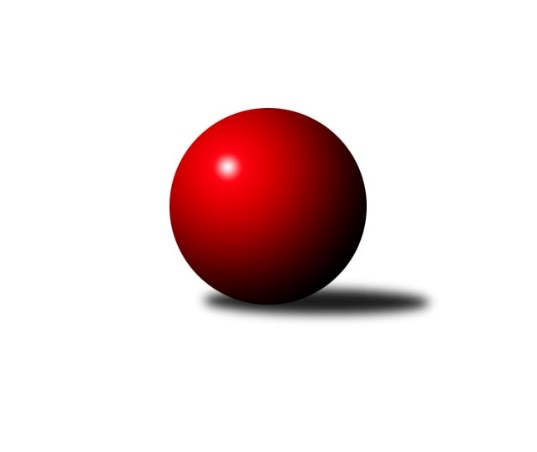 Č.9Ročník 2023/2024	12.5.2024 Krajský přebor MS 2023/2024Statistika 9. kolaTabulka družstev:		družstvo	záp	výh	rem	proh	skore	sety	průměr	body	plné	dorážka	chyby	1.	Unie Hlubina ˝B˝	9	6	2	1	49.0 : 23.0 	(67.5 : 40.5)	2560	14	1750	811	42.3	2.	Opava ˝B˝	9	6	1	2	45.0 : 27.0 	(64.0 : 44.0)	2646	13	1827	818	38.9	3.	TJ VOKD Poruba ˝A˝	9	6	0	3	49.0 : 23.0 	(67.5 : 40.5)	2575	12	1786	789	46.7	4.	Odry C	9	6	0	3	44.5 : 27.5 	(64.5 : 43.5)	2551	12	1794	757	48.6	5.	Kuželky Horní Benešov	9	3	1	5	28.5 : 43.5 	(47.0 : 61.0)	2483	7	1757	726	56.7	6.	Sokol Bohumín ˝C˝	9	3	0	6	29.5 : 42.5 	(45.0 : 63.0)	2405	6	1706	699	60.3	7.	Opava ˝C˝	9	2	0	7	22.0 : 50.0 	(36.5 : 71.5)	2361	4	1685	676	66.2	8.	TJ Nový Jičín ˝A˝	9	2	0	7	20.5 : 51.5 	(40.0 : 68.0)	2361	4	1685	676	62Tabulka doma:		družstvo	záp	výh	rem	proh	skore	sety	průměr	body	maximum	minimum	1.	Unie Hlubina ˝B˝	5	4	1	0	30.0 : 10.0 	(38.0 : 22.0)	2686	9	2794	2631	2.	TJ VOKD Poruba ˝A˝	4	4	0	0	28.0 : 4.0 	(37.5 : 10.5)	2511	8	2566	2489	3.	Opava ˝B˝	4	3	0	1	22.0 : 10.0 	(32.5 : 15.5)	2682	6	2759	2622	4.	Odry C	5	3	0	2	26.0 : 14.0 	(38.0 : 22.0)	2689	6	2783	2583	5.	Opava ˝C˝	4	2	0	2	17.0 : 15.0 	(23.5 : 24.5)	2480	4	2541	2429	6.	Sokol Bohumín ˝C˝	5	2	0	3	20.5 : 19.5 	(32.0 : 28.0)	2451	4	2528	2391	7.	TJ Nový Jičín ˝A˝	5	2	0	3	15.5 : 24.5 	(27.0 : 33.0)	2355	4	2422	2265	8.	Kuželky Horní Benešov	4	1	1	2	13.0 : 19.0 	(21.0 : 27.0)	2600	3	2685	2555Tabulka venku:		družstvo	záp	výh	rem	proh	skore	sety	průměr	body	maximum	minimum	1.	Opava ˝B˝	5	3	1	1	23.0 : 17.0 	(31.5 : 28.5)	2630	7	2689	2524	2.	Odry C	4	3	0	1	18.5 : 13.5 	(26.5 : 21.5)	2517	6	2637	2427	3.	Unie Hlubina ˝B˝	4	2	1	1	19.0 : 13.0 	(29.5 : 18.5)	2529	5	2716	2385	4.	TJ VOKD Poruba ˝A˝	5	2	0	3	21.0 : 19.0 	(30.0 : 30.0)	2588	4	2674	2422	5.	Kuželky Horní Benešov	5	2	0	3	15.5 : 24.5 	(26.0 : 34.0)	2460	4	2619	2277	6.	Sokol Bohumín ˝C˝	4	1	0	3	9.0 : 23.0 	(13.0 : 35.0)	2393	2	2521	2236	7.	TJ Nový Jičín ˝A˝	4	0	0	4	5.0 : 27.0 	(13.0 : 35.0)	2364	0	2545	2196	8.	Opava ˝C˝	5	0	0	5	5.0 : 35.0 	(13.0 : 47.0)	2354	0	2526	2167Tabulka podzimní části:		družstvo	záp	výh	rem	proh	skore	sety	průměr	body	doma	venku	1.	Unie Hlubina ˝B˝	9	6	2	1	49.0 : 23.0 	(67.5 : 40.5)	2560	14 	4 	1 	0 	2 	1 	1	2.	Opava ˝B˝	9	6	1	2	45.0 : 27.0 	(64.0 : 44.0)	2646	13 	3 	0 	1 	3 	1 	1	3.	TJ VOKD Poruba ˝A˝	9	6	0	3	49.0 : 23.0 	(67.5 : 40.5)	2575	12 	4 	0 	0 	2 	0 	3	4.	Odry C	9	6	0	3	44.5 : 27.5 	(64.5 : 43.5)	2551	12 	3 	0 	2 	3 	0 	1	5.	Kuželky Horní Benešov	9	3	1	5	28.5 : 43.5 	(47.0 : 61.0)	2483	7 	1 	1 	2 	2 	0 	3	6.	Sokol Bohumín ˝C˝	9	3	0	6	29.5 : 42.5 	(45.0 : 63.0)	2405	6 	2 	0 	3 	1 	0 	3	7.	Opava ˝C˝	9	2	0	7	22.0 : 50.0 	(36.5 : 71.5)	2361	4 	2 	0 	2 	0 	0 	5	8.	TJ Nový Jičín ˝A˝	9	2	0	7	20.5 : 51.5 	(40.0 : 68.0)	2361	4 	2 	0 	3 	0 	0 	4Tabulka jarní části:		družstvo	záp	výh	rem	proh	skore	sety	průměr	body	doma	venku	1.	Unie Hlubina ˝B˝	0	0	0	0	0.0 : 0.0 	(0.0 : 0.0)	0	0 	0 	0 	0 	0 	0 	0 	2.	Opava ˝C˝	0	0	0	0	0.0 : 0.0 	(0.0 : 0.0)	0	0 	0 	0 	0 	0 	0 	0 	3.	TJ Nový Jičín ˝A˝	0	0	0	0	0.0 : 0.0 	(0.0 : 0.0)	0	0 	0 	0 	0 	0 	0 	0 	4.	Sokol Bohumín ˝C˝	0	0	0	0	0.0 : 0.0 	(0.0 : 0.0)	0	0 	0 	0 	0 	0 	0 	0 	5.	Odry C	0	0	0	0	0.0 : 0.0 	(0.0 : 0.0)	0	0 	0 	0 	0 	0 	0 	0 	6.	Kuželky Horní Benešov	0	0	0	0	0.0 : 0.0 	(0.0 : 0.0)	0	0 	0 	0 	0 	0 	0 	0 	7.	Opava ˝B˝	0	0	0	0	0.0 : 0.0 	(0.0 : 0.0)	0	0 	0 	0 	0 	0 	0 	0 	8.	TJ VOKD Poruba ˝A˝	0	0	0	0	0.0 : 0.0 	(0.0 : 0.0)	0	0 	0 	0 	0 	0 	0 	0 Zisk bodů pro družstvo:		jméno hráče	družstvo	body	zápasy	v %	dílčí body	sety	v %	1.	Jiří Kratoš 	TJ VOKD Poruba ˝A˝ 	9	/	9	(100%)	15	/	18	(83%)	2.	Jaromír Nedavaška 	TJ VOKD Poruba ˝A˝ 	8	/	8	(100%)	14.5	/	16	(91%)	3.	Vendula Chovancová 	Odry C 	8	/	8	(100%)	14	/	16	(88%)	4.	Jaroslav Klus 	Sokol Bohumín ˝C˝ 	8	/	9	(89%)	15.5	/	18	(86%)	5.	Miroslav Stuchlík 	Opava ˝B˝ 	8	/	9	(89%)	15	/	18	(83%)	6.	Svatopluk Kříž 	Opava ˝B˝ 	8	/	9	(89%)	14	/	18	(78%)	7.	Břetislav Mrkvica 	Opava ˝B˝ 	8	/	9	(89%)	13.5	/	18	(75%)	8.	Pavel Krompolc 	Unie Hlubina ˝B˝ 	7	/	8	(88%)	10	/	16	(63%)	9.	Michal Babinec 	Unie Hlubina ˝B˝ 	6	/	8	(75%)	11	/	16	(69%)	10.	Vlastimil Kotrla 	Kuželky Horní Benešov 	6	/	9	(67%)	10	/	18	(56%)	11.	Jan Kořený 	Opava ˝C˝ 	5	/	6	(83%)	9.5	/	12	(79%)	12.	Veronika Ovšáková 	Odry C 	5	/	7	(71%)	10	/	14	(71%)	13.	Tomáš Rechtoris 	Unie Hlubina ˝B˝ 	5	/	7	(71%)	10	/	14	(71%)	14.	Rudolf Riezner 	Unie Hlubina ˝B˝ 	5	/	8	(63%)	11.5	/	16	(72%)	15.	Jaromír Martiník 	Kuželky Horní Benešov 	5	/	9	(56%)	10.5	/	18	(58%)	16.	František Oliva 	Unie Hlubina ˝B˝ 	5	/	9	(56%)	10	/	18	(56%)	17.	Jolana Rybová 	Opava ˝C˝ 	5	/	9	(56%)	9.5	/	18	(53%)	18.	Ladislav Štafa 	Sokol Bohumín ˝C˝ 	4.5	/	9	(50%)	7	/	18	(39%)	19.	Radek Kucharz 	Odry C 	4	/	5	(80%)	7	/	10	(70%)	20.	Kristýna Bartková 	Odry C 	4	/	6	(67%)	7	/	12	(58%)	21.	Pavel Hrnčíř 	Unie Hlubina ˝B˝ 	4	/	7	(57%)	10	/	14	(71%)	22.	Jiří Adamus 	TJ VOKD Poruba ˝A˝ 	4	/	7	(57%)	9	/	14	(64%)	23.	Radek Škarka 	TJ Nový Jičín ˝A˝ 	4	/	9	(44%)	8.5	/	18	(47%)	24.	Matěj Dvorský 	Odry C 	3.5	/	5	(70%)	6	/	10	(60%)	25.	Miroslav Procházka 	Kuželky Horní Benešov 	3.5	/	8	(44%)	7	/	16	(44%)	26.	Nikolas Chovanec 	TJ Nový Jičín ˝A˝ 	3	/	4	(75%)	7	/	8	(88%)	27.	Lucie Stočesová 	Sokol Bohumín ˝C˝ 	3	/	4	(75%)	6.5	/	8	(81%)	28.	Radim Bezruč 	TJ VOKD Poruba ˝A˝ 	3	/	6	(50%)	6	/	12	(50%)	29.	Josef Janalík 	TJ VOKD Poruba ˝A˝ 	3	/	6	(50%)	6	/	12	(50%)	30.	Jáchym Kratoš 	TJ VOKD Poruba ˝A˝ 	3	/	6	(50%)	6	/	12	(50%)	31.	Daniel Ševčík st.	Odry C 	3	/	6	(50%)	5.5	/	12	(46%)	32.	Jan Stuś 	Sokol Bohumín ˝C˝ 	3	/	6	(50%)	5	/	12	(42%)	33.	Petr Hrňa 	TJ Nový Jičín ˝A˝ 	3	/	7	(43%)	7	/	14	(50%)	34.	Robert Kučerka 	Opava ˝B˝ 	3	/	8	(38%)	9	/	16	(56%)	35.	Martin Koraba 	Kuželky Horní Benešov 	3	/	9	(33%)	8.5	/	18	(47%)	36.	Rostislav Sabela 	TJ VOKD Poruba ˝A˝ 	2	/	2	(100%)	4	/	4	(100%)	37.	Jakub Jirčík 	Unie Hlubina ˝B˝ 	2	/	3	(67%)	4	/	6	(67%)	38.	Richard Šimek 	TJ VOKD Poruba ˝A˝ 	2	/	4	(50%)	3	/	8	(38%)	39.	Alfred Hermann 	Sokol Bohumín ˝C˝ 	2	/	4	(50%)	3	/	8	(38%)	40.	David Schiedek 	Kuželky Horní Benešov 	2	/	5	(40%)	4	/	10	(40%)	41.	David Stareček 	TJ VOKD Poruba ˝A˝ 	2	/	5	(40%)	4	/	10	(40%)	42.	Petr Vaněk 	Kuželky Horní Benešov 	2	/	5	(40%)	3	/	10	(30%)	43.	Daniel Ševčík 	Odry C 	2	/	6	(33%)	7	/	12	(58%)	44.	Jan Pospěch 	TJ Nový Jičín ˝A˝ 	2	/	6	(33%)	5	/	12	(42%)	45.	Renáta Smijová 	Opava ˝C˝ 	2	/	6	(33%)	3	/	12	(25%)	46.	Jan Strnadel 	Opava ˝B˝ 	2	/	9	(22%)	6.5	/	18	(36%)	47.	Tomáš Polok 	Opava ˝C˝ 	1	/	1	(100%)	2	/	2	(100%)	48.	Eva Telčerová 	TJ Nový Jičín ˝A˝ 	1	/	1	(100%)	1	/	2	(50%)	49.	Vojtěch Vaculík 	TJ Nový Jičín ˝A˝ 	1	/	2	(50%)	2	/	4	(50%)	50.	Václav Bohačik 	Opava ˝C˝ 	1	/	2	(50%)	1	/	4	(25%)	51.	Jaroslav Kecskés 	Unie Hlubina ˝B˝ 	1	/	2	(50%)	1	/	4	(25%)	52.	Vojtěch Rozkopal 	Odry C 	1	/	2	(50%)	1	/	4	(25%)	53.	Rudolf Chuděj 	Odry C 	1	/	4	(25%)	3	/	8	(38%)	54.	Miroslav Bár 	TJ Nový Jičín ˝A˝ 	1	/	4	(25%)	2	/	8	(25%)	55.	Aleš Fischer 	Opava ˝B˝ 	1	/	4	(25%)	2	/	8	(25%)	56.	Lucie Dvorská 	Odry C 	1	/	5	(20%)	4	/	10	(40%)	57.	Michal Péli 	Sokol Bohumín ˝C˝ 	1	/	5	(20%)	2	/	10	(20%)	58.	Zdeněk Štohanzl 	Opava ˝C˝ 	1	/	5	(20%)	2	/	10	(20%)	59.	Radek Chovanec 	TJ Nový Jičín ˝A˝ 	1	/	5	(20%)	1.5	/	10	(15%)	60.	Pavel Plaček 	Sokol Bohumín ˝C˝ 	1	/	5	(20%)	1	/	10	(10%)	61.	Rudolf Haim 	Opava ˝B˝ 	1	/	6	(17%)	4	/	12	(33%)	62.	Petr Lembard 	Sokol Bohumín ˝C˝ 	1	/	6	(17%)	4	/	12	(33%)	63.	Karel Vágner 	Opava ˝C˝ 	1	/	6	(17%)	2	/	12	(17%)	64.	Martin Weiss 	Kuželky Horní Benešov 	1	/	7	(14%)	4	/	14	(29%)	65.	Zdeněk Chlopčík 	Opava ˝C˝ 	1	/	8	(13%)	3	/	16	(19%)	66.	Josef Plšek 	Opava ˝C˝ 	1	/	9	(11%)	4.5	/	18	(25%)	67.	Ján Pelikán 	TJ Nový Jičín ˝A˝ 	1	/	9	(11%)	3	/	18	(17%)	68.	Vojtěch Gabriel 	TJ Nový Jičín ˝A˝ 	0.5	/	1	(50%)	1	/	2	(50%)	69.	Miroslav Paloc 	Sokol Bohumín ˝C˝ 	0	/	1	(0%)	0	/	2	(0%)	70.	Alena Bokišová 	Opava ˝C˝ 	0	/	1	(0%)	0	/	2	(0%)	71.	Václav Kladiva 	Sokol Bohumín ˝C˝ 	0	/	1	(0%)	0	/	2	(0%)	72.	Zuzana Šafránková 	Opava ˝C˝ 	0	/	1	(0%)	0	/	2	(0%)	73.	Martin Ševčík 	Sokol Bohumín ˝C˝ 	0	/	1	(0%)	0	/	2	(0%)	74.	Martin D´Agnolo 	TJ Nový Jičín ˝A˝ 	0	/	2	(0%)	1	/	4	(25%)	75.	Hana Zaškolná 	Sokol Bohumín ˝C˝ 	0	/	2	(0%)	1	/	4	(25%)	76.	Libor Jurečka 	TJ Nový Jičín ˝A˝ 	0	/	2	(0%)	1	/	4	(25%)	77.	Josef Klech 	Kuželky Horní Benešov 	0	/	2	(0%)	0	/	4	(0%)	78.	Josef Tatay 	TJ Nový Jičín ˝A˝ 	0	/	2	(0%)	0	/	4	(0%)	79.	Petr Chodura 	Unie Hlubina ˝B˝ 	0	/	2	(0%)	0	/	4	(0%)Průměry na kuželnách:		kuželna	průměr	plné	dorážka	chyby	výkon na hráče	1.	TJ Odry, 1-4	2628	1829	799	52.0	(438.1)	2.	TJ Unie Hlubina, 1-2	2621	1824	796	48.8	(436.9)	3.	 Horní Benešov, 1-4	2608	1800	807	48.0	(434.8)	4.	TJ Opava, 1-4	2544	1785	758	54.3	(424.0)	5.	TJ Sokol Bohumín, 1-4	2441	1718	722	55.1	(406.9)	6.	TJ VOKD Poruba, 1-4	2388	1683	705	62.1	(398.1)	7.	TJ Nový Jičín, 1-2	2376	1665	710	48.7	(396.1)Nejlepší výkony na kuželnách:TJ Odry, 1-4Odry C	2783	7. kolo	Jiří Kratoš 	TJ VOKD Poruba ˝A˝	501	4. koloOdry C	2773	9. kolo	Vendula Chovancová 	Odry C	498	7. koloOdry C	2706	6. kolo	Lucie Dvorská 	Odry C	488	7. koloOpava ˝B˝	2672	9. kolo	Veronika Ovšáková 	Odry C	484	6. koloKuželky Horní Benešov	2619	2. kolo	Veronika Ovšáková 	Odry C	482	9. koloOdry C	2601	2. kolo	Vendula Chovancová 	Odry C	481	9. koloTJ VOKD Poruba ˝A˝	2594	4. kolo	Břetislav Mrkvica 	Opava ˝B˝	480	9. koloOdry C	2583	4. kolo	Jaroslav Klus 	Sokol Bohumín ˝C˝	479	7. koloOpava ˝C˝	2526	6. kolo	Veronika Ovšáková 	Odry C	478	2. koloSokol Bohumín ˝C˝	2427	7. kolo	Daniel Ševčík 	Odry C	472	7. koloTJ Unie Hlubina, 1-2Unie Hlubina ˝B˝	2794	4. kolo	Michal Babinec 	Unie Hlubina ˝B˝	495	4. koloUnie Hlubina ˝B˝	2702	7. kolo	Pavel Krompolc 	Unie Hlubina ˝B˝	491	4. koloOpava ˝B˝	2681	2. kolo	Michal Babinec 	Unie Hlubina ˝B˝	488	2. koloUnie Hlubina ˝B˝	2657	9. kolo	Tomáš Rechtoris 	Unie Hlubina ˝B˝	484	7. koloUnie Hlubina ˝B˝	2647	5. kolo	Jakub Jirčík 	Unie Hlubina ˝B˝	478	5. koloUnie Hlubina ˝B˝	2631	2. kolo	Robert Kučerka 	Opava ˝B˝	477	2. koloTJ VOKD Poruba ˝A˝	2602	9. kolo	Pavel Hrnčíř 	Unie Hlubina ˝B˝	474	9. koloTJ Nový Jičín ˝A˝	2545	7. kolo	Tomáš Rechtoris 	Unie Hlubina ˝B˝	472	9. koloOdry C	2541	5. kolo	Břetislav Mrkvica 	Opava ˝B˝	470	2. koloOpava ˝C˝	2412	4. kolo	Michal Babinec 	Unie Hlubina ˝B˝	469	7. kolo Horní Benešov, 1-4Unie Hlubina ˝B˝	2716	1. kolo	Jaromír Martiník 	Kuželky Horní Benešov	490	1. koloOpava ˝B˝	2689	6. kolo	Pavel Krompolc 	Unie Hlubina ˝B˝	489	1. koloKuželky Horní Benešov	2685	1. kolo	Miroslav Procházka 	Kuželky Horní Benešov	479	8. koloTJ VOKD Poruba ˝A˝	2674	8. kolo	Svatopluk Kříž 	Opava ˝B˝	476	6. koloKuželky Horní Benešov	2597	6. kolo	Michal Babinec 	Unie Hlubina ˝B˝	472	1. koloKuželky Horní Benešov	2563	8. kolo	Jaroslav Klus 	Sokol Bohumín ˝C˝	467	3. koloKuželky Horní Benešov	2555	3. kolo	Břetislav Mrkvica 	Opava ˝B˝	461	6. koloSokol Bohumín ˝C˝	2389	3. kolo	Jiří Kratoš 	TJ VOKD Poruba ˝A˝	460	8. kolo		. kolo	Robert Kučerka 	Opava ˝B˝	458	6. kolo		. kolo	Vlastimil Kotrla 	Kuželky Horní Benešov	457	1. koloTJ Opava, 1-4Opava ˝B˝	2759	5. kolo	Miroslav Stuchlík 	Opava ˝B˝	497	7. koloOpava ˝B˝	2723	1. kolo	Jan Strnadel 	Opava ˝B˝	492	5. koloTJ VOKD Poruba ˝A˝	2646	1. kolo	Miroslav Stuchlík 	Opava ˝B˝	485	5. koloOdry C	2637	3. kolo	Svatopluk Kříž 	Opava ˝B˝	480	5. koloOpava ˝B˝	2623	3. kolo	Jaromír Nedavaška 	TJ VOKD Poruba ˝A˝	478	1. koloOpava ˝B˝	2622	7. kolo	Vendula Chovancová 	Odry C	478	3. koloOpava ˝B˝	2584	8. kolo	Jiří Kratoš 	TJ VOKD Poruba ˝A˝	477	1. koloOpava ˝C˝	2541	5. kolo	Renáta Smijová 	Opava ˝C˝	474	5. koloKuželky Horní Benešov	2539	5. kolo	Jan Strnadel 	Opava ˝B˝	471	1. koloSokol Bohumín ˝C˝	2521	1. kolo	Vlastimil Kotrla 	Kuželky Horní Benešov	470	5. koloTJ Sokol Bohumín, 1-4Unie Hlubina ˝B˝	2555	6. kolo	Rudolf Riezner 	Unie Hlubina ˝B˝	470	6. koloSokol Bohumín ˝C˝	2528	2. kolo	Vendula Chovancová 	Odry C	461	8. koloOpava ˝B˝	2524	4. kolo	Miroslav Stuchlík 	Opava ˝B˝	452	4. koloSokol Bohumín ˝C˝	2488	6. kolo	Vlastimil Kotrla 	Kuželky Horní Benešov	446	9. koloOdry C	2463	8. kolo	Břetislav Mrkvica 	Opava ˝B˝	444	4. koloSokol Bohumín ˝C˝	2436	9. kolo	Jaroslav Klus 	Sokol Bohumín ˝C˝	441	9. koloKuželky Horní Benešov	2417	9. kolo	Ladislav Štafa 	Sokol Bohumín ˝C˝	439	6. koloSokol Bohumín ˝C˝	2414	8. kolo	Jaroslav Klus 	Sokol Bohumín ˝C˝	439	2. koloSokol Bohumín ˝C˝	2391	4. kolo	Jaroslav Klus 	Sokol Bohumín ˝C˝	437	8. koloTJ Nový Jičín ˝A˝	2196	2. kolo	Jaroslav Klus 	Sokol Bohumín ˝C˝	436	6. koloTJ VOKD Poruba, 1-4TJ VOKD Poruba ˝A˝	2566	7. kolo	Jiří Kratoš 	TJ VOKD Poruba ˝A˝	475	2. koloTJ VOKD Poruba ˝A˝	2497	5. kolo	Jaromír Nedavaška 	TJ VOKD Poruba ˝A˝	465	7. koloTJ VOKD Poruba ˝A˝	2493	3. kolo	Jiří Kratoš 	TJ VOKD Poruba ˝A˝	453	7. koloTJ VOKD Poruba ˝A˝	2489	2. kolo	Jiří Kratoš 	TJ VOKD Poruba ˝A˝	452	5. koloUnie Hlubina ˝B˝	2385	3. kolo	Jiří Kratoš 	TJ VOKD Poruba ˝A˝	440	3. koloKuželky Horní Benešov	2277	7. kolo	Jaroslav Klus 	Sokol Bohumín ˝C˝	434	5. koloSokol Bohumín ˝C˝	2236	5. kolo	Pavel Hrnčíř 	Unie Hlubina ˝B˝	431	3. koloOpava ˝C˝	2167	2. kolo	Jaromír Nedavaška 	TJ VOKD Poruba ˝A˝	427	2. kolo		. kolo	David Stareček 	TJ VOKD Poruba ˝A˝	425	7. kolo		. kolo	Jaromír Nedavaška 	TJ VOKD Poruba ˝A˝	425	3. koloTJ Nový Jičín, 1-2Unie Hlubina ˝B˝	2460	8. kolo	Radek Škarka 	TJ Nový Jičín ˝A˝	447	9. koloKuželky Horní Benešov	2448	4. kolo	Vendula Chovancová 	Odry C	446	1. koloOdry C	2427	1. kolo	Radek Škarka 	TJ Nový Jičín ˝A˝	440	4. koloTJ VOKD Poruba ˝A˝	2422	6. kolo	Tomáš Rechtoris 	Unie Hlubina ˝B˝	438	8. koloTJ Nový Jičín ˝A˝	2422	6. kolo	Petr Hrňa 	TJ Nový Jičín ˝A˝	437	6. koloTJ Nový Jičín ˝A˝	2401	9. kolo	Jiří Kratoš 	TJ VOKD Poruba ˝A˝	437	6. koloTJ Nový Jičín ˝A˝	2379	4. kolo	Nikolas Chovanec 	TJ Nový Jičín ˝A˝	434	4. koloTJ Nový Jičín ˝A˝	2308	8. kolo	Jaromír Nedavaška 	TJ VOKD Poruba ˝A˝	431	6. koloTJ Nový Jičín ˝A˝	2265	1. kolo	Martin Koraba 	Kuželky Horní Benešov	431	4. koloOpava ˝C˝	2231	9. kolo	Radek Chovanec 	TJ Nový Jičín ˝A˝	426	1. koloČetnost výsledků:	8.0 : 0.0	2x	7.0 : 1.0	10x	6.0 : 2.0	4x	5.5 : 2.5	1x	5.0 : 3.0	4x	4.0 : 4.0	2x	3.0 : 5.0	6x	2.0 : 6.0	4x	1.5 : 6.5	1x	1.0 : 7.0	1x	0.0 : 8.0	1x